2021第4回関東幼児＆小学1・2年生どか点ティーボール大会プログラム （タイムテーブル）9：00～		　　役員集合・準備9：45～		　　選手受付開始10：00～		　　選手集合 10：10～		　　 開 会 式 10：20～		　　試合形式による競技の説明10：30～		　　試合開始12：10～		　　　閉 会 式 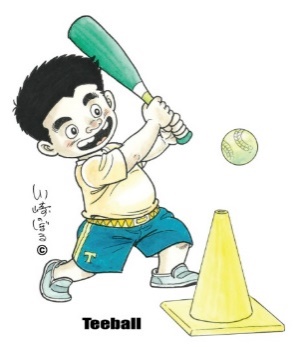 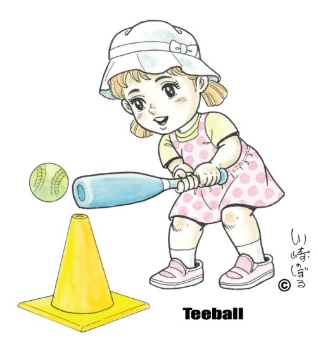 